به نام ایزد  دانا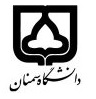 (کاربرگ طرح درس)دانشکده مهندسي عمران                                              نیمسال اول سال تحصیلی 1400-1399بودجهبندی درسمقطع: کارشناسی□  کارشناسی ارشد□ دکتری■مقطع: کارشناسی□  کارشناسی ارشد□ دکتری■مقطع: کارشناسی□  کارشناسی ارشد□ دکتری■تعداد واحد: نظری3 عملی 0تعداد واحد: نظری3 عملی 0فارسی: هیدرولوژی آماری پیشرفتهفارسی: هیدرولوژی آماری پیشرفتهنام درسلاتین:Advanced Statistical Hydrologyلاتین:Advanced Statistical Hydrologyنام درسپست الکترونیکی:       Hkarami@semnan.ac.irپست الکترونیکی:       Hkarami@semnan.ac.irپست الکترونیکی:       Hkarami@semnan.ac.irپست الکترونیکی:       Hkarami@semnan.ac.irمدرسین: دكتر حجت کرمیمدرسین: دكتر حجت کرمیمدرسین: دكتر حجت کرمیمدرسین: دكتر حجت کرمیبرنامه تدریس در هفته و شماره کلاس: شنبه 16:30-15    دوشنبه 11:30-10برنامه تدریس در هفته و شماره کلاس: شنبه 16:30-15    دوشنبه 11:30-10برنامه تدریس در هفته و شماره کلاس: شنبه 16:30-15    دوشنبه 11:30-10برنامه تدریس در هفته و شماره کلاس: شنبه 16:30-15    دوشنبه 11:30-10برنامه تدریس در هفته و شماره کلاس: شنبه 16:30-15    دوشنبه 11:30-10برنامه تدریس در هفته و شماره کلاس: شنبه 16:30-15    دوشنبه 11:30-10برنامه تدریس در هفته و شماره کلاس: شنبه 16:30-15    دوشنبه 11:30-10برنامه تدریس در هفته و شماره کلاس: شنبه 16:30-15    دوشنبه 11:30-10امتحان پایانترمامتحان میانترمارزشیابی مستمر(کوئیز)ارزشیابی مستمر(کوئیز)فعالیتهای کلاسی و آموزشی، تمرين و پروژهفعالیتهای کلاسی و آموزشی، تمرين و پروژهنحوه ارزشیابینحوه ارزشیابی555555نمرهنمرهChow, V.T., Maidment, D.R., Mays, L.W., Applied Hydrology, MCGraw-Hill Book Company, New York, 1988.Kite, G.W., Frequency Analysis in Hydrology, Water Resources Publication, Colorado, 1985.Kottegoda, N.T., Rosso, R., Statistics, Probability and Reliability for Civil and Environmental Engineers, McGraw-Hill Book Company, New York, 1997.مقالات مرتبط.Chow, V.T., Maidment, D.R., Mays, L.W., Applied Hydrology, MCGraw-Hill Book Company, New York, 1988.Kite, G.W., Frequency Analysis in Hydrology, Water Resources Publication, Colorado, 1985.Kottegoda, N.T., Rosso, R., Statistics, Probability and Reliability for Civil and Environmental Engineers, McGraw-Hill Book Company, New York, 1997.مقالات مرتبط.Chow, V.T., Maidment, D.R., Mays, L.W., Applied Hydrology, MCGraw-Hill Book Company, New York, 1988.Kite, G.W., Frequency Analysis in Hydrology, Water Resources Publication, Colorado, 1985.Kottegoda, N.T., Rosso, R., Statistics, Probability and Reliability for Civil and Environmental Engineers, McGraw-Hill Book Company, New York, 1997.مقالات مرتبط.Chow, V.T., Maidment, D.R., Mays, L.W., Applied Hydrology, MCGraw-Hill Book Company, New York, 1988.Kite, G.W., Frequency Analysis in Hydrology, Water Resources Publication, Colorado, 1985.Kottegoda, N.T., Rosso, R., Statistics, Probability and Reliability for Civil and Environmental Engineers, McGraw-Hill Book Company, New York, 1997.مقالات مرتبط.Chow, V.T., Maidment, D.R., Mays, L.W., Applied Hydrology, MCGraw-Hill Book Company, New York, 1988.Kite, G.W., Frequency Analysis in Hydrology, Water Resources Publication, Colorado, 1985.Kottegoda, N.T., Rosso, R., Statistics, Probability and Reliability for Civil and Environmental Engineers, McGraw-Hill Book Company, New York, 1997.مقالات مرتبط.Chow, V.T., Maidment, D.R., Mays, L.W., Applied Hydrology, MCGraw-Hill Book Company, New York, 1988.Kite, G.W., Frequency Analysis in Hydrology, Water Resources Publication, Colorado, 1985.Kottegoda, N.T., Rosso, R., Statistics, Probability and Reliability for Civil and Environmental Engineers, McGraw-Hill Book Company, New York, 1997.مقالات مرتبط.منابع و مآخذ درسمنابع و مآخذ درسشماره هفته آموزشیمبحثتوضیحاتاول و دوممرور اجمالی بر هیدرولوژی مهندسیسومدادههای هیدرولوژیکی (مشخصههای دادههای هیدرولوژیکی(بارش، جریان، دما، رسوب و نمایش گرافیکی دادهها))چهارم و پنجمتحلیلهای مقدماتی دادههای هیدرولوژیکی (آمارههای پایه (تمایل مرکزی، پراکندگی، تقارن، کشیدگی)، دادههای زوج و چندتایی، همبستگی)ششم و هفتماحتمالات و متغیرهای تصادفی شامل (متغیرهای تصادفی و معیارهای احتمال، متغیرهای تصادفی و توزیعهای احتمالاتی، متغیرهای تصادفی چندگانه و وابسته)هشتمتوزیعهای احتمالاتی (توزیعهای احتمالاتی گسسته، پیوسته و چند متغیره)نهم روشهای تخمین و تست مدل، خواص تخمینگرها، تستهای نکویی برازش، آنالیز و واریانس، تست و تشخیص دادههای خارج از ردهدهمرگرسیون و تحلیل چند متغیره (رگرسیون خطی ساده و خطی چند متغیره، رگرسیون غیرخطی)يازدهمتستهای معنیداری و طول موثر دادهها، روشهای تکمیل نواقص آماری هیدرولوژیکدوازدهمتوزیع فراوانیها (توزیعهای مقادیر حدی و سایر توزیعهای فراوانی مانند لاگ پیرسون، لاگ نرمال)سيزدهمتحلیل فراوانی مقادیر حدی ( تحلیل شدت، مدت، فراوانی رگبارها، تحلیل فراوانی سیلاب، تحلیل فراوانی خشکسالی و کم آبی)چهاردهم و پانزدهمآشنایی با نرمافزارهای عمومی تحلیل آماری از جمله: Excel، Minitabe، SPSS، Matlab، Sasشانزدهمآشنایی با نرمافزارهای تخصصی تحلیل آماری هیدورلوژیک (HYFA، HYFRAN، Hec-ssp)